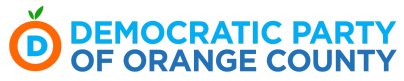 Endorsement Application: November 5, 2024 General ElectionGeneral InformationPlease read this ENTIRE document BEFORE starting this application.You may need to gather information to complete this application in full. Allow time to complete this application and/or contact the Democratic Party of Orange County (DPOC) in case you have questions. BEFORE filling in this form, download this file to your computer, and then open your saved PDF file to begin typing responses (any edits made in a web browser will not be saved).You can submit your completed application, along with any attachments, via Google Form or hard copy. Hard copy submissions can be delivered or mailed to: Democratic Party of Orange County, 1475 South State College Blvd., Suite 110, Anaheim, CA 92806.A $50.00 processing fee is due upon receipt of application. Checks may be delivered to our office and made payable to “Democratic Party of Orange County”. Payment may also be made online at this link.If you have questions, please call the DPOC at (714) 634-3367 from Monday-Thursday,10 AM-6 PM, and Friday, 10 AM - 3 PM or email Jeffrey Cárdenas at jeffrey@ocdemocrats.org.Next StepsPer DPOC bylaws, the DPOC may only endorse registered Democrats. Your application will be reviewed by the relevant DPOC Endorsement Committee and you may be invited to meet with the Committee to discuss your application. The Committee will notify you of the results and will submit all endorsement recommendations to the Central Committee meeting for adoption on the consent calendar. Upon submission of a completed application and receipt of payment, you will receive a roster of Central Committee members' personal contact information for vote. solicitation purposes only. The roster is confidential and may not be publicly distributed or used for any other purpose.To receive official early endorsement of the DPOC, you must receive at least 2/3 of the vote of present and eligible Central Committee members. To receive the official regular endorsement (after the candidate filing period begins), you must receive at least 60% of the vote of present and eligible Central Committee members.You will be notified of the date, time, and possible login information for the relevant Central Committee endorsement vote. Meetings are currently conducted both in-person and throughZoom online video conferencing.Should you be endorsed, the DPOC will be in contact with information on candidate services. Candidates endorsed in the 2024 Primary Election will stay endorsed if they remain on the 2024 General Election ballot.Returned candidate applications are confidential and only shared with Endorsement Committee and Central Committee members.I have read and understood all of the above information.Candidate Initial: 	Part I: Candidate InformationEducational and Military BackgroundList any Democratic clubs and/or political organizations in which you are a member, including the length of your membership and any leadership positions you have held in each (attach additional pages as needed):List organizations including service, professional and/or unions of which you are a member (attach additional pages as needed):Is there anything in your personal or professional life that might prove to be an embarrassment to you or to the Democratic Party if it came up in the course of the campaign? If so, please explain (attach additional pages as needed):Have you been convicted of any crime? If so, please explain and provide the nature and date(s) of the conviction(s).Part II: Campaign InformationPart III: General QuestionsWhy are you a Democrat?How long have you been a registered Democrat? Have you been registered as a member of another political party, or no political party? If so, what party or affiliation and why?How long have you lived in the district for which you are running? If you have lived in the district intermittently, when did you live elsewhere and why?Why are you running for this office?Please explain your current fundraising status and campaign strategy. How much your campaign will cost, how much money you have raised, and how you plan to fund the rest of your budget.Describe your general strategy for victory.List organizations and individuals from which you received endorsements (attach additional pages if necessary).How would you define diversity, equity, inclusion, and justice (DEIJ)? What will you do to champion DEIJ in your office?What actions will you take to ensure equitable representation in appointments, boards, committees, and commissions?The right to safe, legal abortion services is meaningless without affordable access to those services. In your office, will you support public funding of comprehensive reproductive health care, including abortion services, for all individuals who rely on the government for their health care services?Describe your positions on environmental justice, LGBTQ+ rights, women's rights, and support for organized labor. Please attach additional pages if necessary. I have reviewed and support the current California Democratic Party platform, located here.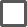  I consent to receiving notices and any other communications about the endorsement process via email at the email address set forth below.Primary contact email address:	I declare under penalty of perjury under the laws of the State of California that I am a registered Democrat and that the above statements and those in any attachments are true and correct. If any part of this application or any information provided during the endorsement process is found to be false, it may be cause for an immediate revocation of any endorsement.Print Name: 	Signature: 	Date: 	If signing digitally as a PDF using Adobe software, you may use the button indicated below to insert a signature or you may type one in.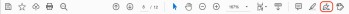 Addendum A: For Mayoral, City Council & City Administrative ApplicantsWhat are the three most important issues in your city? Describe how you would address each.Give an example of a city service that you would seek to improve by through changes to the city’s budget as an elected official.Describe your plans to improve public transportation in your city and how you would encourage public transit use.Explain the conditions under which you would support Community Workforce Agreements for city projects.If your city received a $1 million-dollar grant to use for the city any way you wanted, what would you do with it and why?Describe your position on city tax breaks for business development without the provision of community benefits.What steps would you take to address housing concerns and how would you improve housing availability?Do you believe that your city should provide assistance and/or resources to enforce Federal policies?What forms of environmental mitigation and community benefits would you require from commercial development projects, including hotel projects?Addendum B: For Community College, Primary School, and Secondary School Board ApplicantsWhat are the top three policies that you would advance as a school board member to strengthen public education?How do you plan to involve teachers/staff, parents, and neighborhood residents of schools in the decision-making process in your school district?How would you address the teacher shortage and career development of current teachers?Describe how you would promote alternative pathways for students including career and technical education.If your school district received a $1 million-dollar grant to use for anything you wanted, what would you do with it and why?Please see Addendums B1 and B2.Addendum B1: For Primary/Secondary School Board ApplicantsAs a school board member, how do you think charter schools affect the performance of public schools and under what conditions would you support charter schools? How would you educate parents about the choices offered to them in your school district?Explain your position on the CA Healthy Youth Act and Comprehensive Sex Education.Describe how you would address accommodations of students with disabilities in K-12 and with transitional post-school activities.Do you think that your school district is providing an equal education to all of its students? If not, how would you improve the district's efforts?Do you think your school district is being adequately funded? If not where do you think your school district needs additional funding?Addendum B2: For Community College Board ApplicantsAddress your recommendation for funding sources to enact tuition-free education for community college students.What will you do to include more technical and trade certification programs?How would you improve the retention rate in your district to have more students graduate and transfer to four year universities?How would you implement and increase the presence and availability of online classes?Would you support your community college district in seeking to include Bachelor programs for students?How are you going to increase awareness of your water board to your constituents?What are the top three policy changes that you would like to implement as a water board member?Describe your position on water restrictions and how you will address them.Campaign: 	 Addendum C. Water BoardHow do rates in your water district compare to those in a neighboring district? Describe how you would address appropriate rate changes.What changes need to be made to certificates of water availability for new projects to provide a realistic assessment about actual water availability in your district?Candidate Full NameOffice SoughtCandidate Name as Registered to Vote (if different)Candidate Name as it will appear on the ballot (if different)Incumbent? ☐ Yes ☐ NoIf Incumbent: ☐ Elected ☐ AppointedIf Incumbent, Office & Date Elected/Appointed:Home Address - StreetMailing Address - StreetHome Address - City/ZipMailing Address - City/ZipPrimary Email AddressMobile PhoneCurrent Employer/OccupationCurrent Employer/OccupationHighest Education Level Attained:High School ☐ Some College ☐ AA ☐ BA/BS ☐ MA ☐ Ph.D./J.D.Highest Education Level Attained:High School ☐ Some College ☐ AA ☐ BA/BS ☐ MA ☐ Ph.D./J.D.College(s)/Universit(ies), and Degree Attained:College(s)/Universit(ies), and Degree Attained:Military Service Dates:Branch:Discharge Status, If Applicable:Discharge Status, If Applicable:Campaign Committee Name:FPPC ID#:Campaign Treasurer Name:Campaign Treasurer Email:Current Cash on Hand:Current Cash on Hand minus Outstanding Debts:Total Raised to Date:Target Raise (2024 Primary)Target Raise (2022 General):Campaign Website:Campaign Facebook:Campaign Twitter:Campaign Social Media (Other):Campaign Consultants:Campaign Manager Name:Campaign Manager Phone:Campaign Manager Email:Ballot Statement Attached (if available)Campaign Literature Attached (if available)